Dokumenttyp: Uppdragsbeskrivning Tränare Fotboll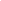 Informationsnivå: StyrelseDatum:	2019-03-02Alla förtroendevalda skall följa Braås GoIFs stadgar och efter bästa förmåga bidra till klubbens fortlevnad och expansion. Lägga upp/planera träningarNärvarorapporteringTa ut laget som ska spelaBehandla alla lika och med värdighetLeda/coacha laget i matcherVara en förebild på träningar och matcherVara en kompisInge trygghetUtveckla individerSe alla individerFörsöka få barnen att bli bra kompisarStötta allaTaktik/TeoriDialog med lagledareDialog med SektionsansvarigSe till att det blir städat i omklädningsrum/bollförråd  efter träningar och matcherÅrsklocka:JanuariFebruariMarsBörja tränaAprilMajJuniJuliAugustiSeptemberOktoberNovember Kolla över vilka som ska fortsätta till nästa säsong. December10 timmar/vecka seriespel2 timmar kul med boll